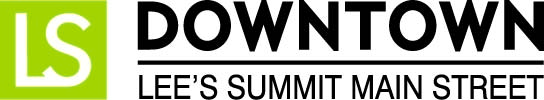 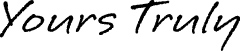 
FOR IMMEDIATE RELEASEAugust 10, 2016Jen Steller | Communications Coordinator 
jen@downtownLS.org | 816-246-6598 www.downtownLS.org_____________________________________________________________________________________________	______________
Fall Open House Event Coming to Downtown Lee’s Summit August 26-27
The annual Fall Open House will be held in Downtown Lee’s Summit on Friday-Saturday, August 26-27, 2016. Visit over a dozen retail stores to find new seasonal merchandise and stock up on the latest trends in clothing, home décor, jewelry, and much more. Shoppers can enter to win a Downtown Lee’s Summit prize package through our new text-to-win program.  Pick up an event map while shopping in any participating store and find out the texting keyword to enter the contest. One lucky winner will receive merchandise and gift cards to enjoy a shopping spree in downtown. Follow Downtown Lee’s Summit Main Street on social media, or visit downtownls.org for more information on places to shop, dine, and explore in downtown.
Free parking for all events is available at the City Hall Parking Garage located at 2nd and Green streets.—END—MEMBERS OF THE MEDIA (not for publication):
To reach DLSMS Executive Director Donnie Rodgers, Jr.: donnie@downtownls.org 
To reach DLSMS Assistant Director Ashley Nowell: ashley@downtownls.orgTo reach DLSMS Events & Promotions Director Julie Cook: julie@downtownls.org.
To reach DLSMS Communications Coordinator Jen Steller: jen@downtownls.org 
Or call 816-246-6598. High-resolution photos and logos available upon request.ABOUT DOWNTOWN LEE’S SUMMIT:
Downtown Lee’s Summit is a multiple state and national award-winner for excellence in downtown revitalization, including the 2010 Great American Main Street Award®, which the National Trust Main Street Center gives to only five communities across the nation every year.Rich in history, Downtown Lee’s Summit is listed on the National Register of Historic Places. Its strong ties to the railroad continue to this day — visitors can hop on a passenger train and arrive at the Amtrak station in Downtown Lee’s Summit for a memorable trip. With more than 40 distinctive retail shops, and many restaurants and bars ranging from upscale to laid-back, Downtown Lee’s Summit is an eclectic and fun place to visit. New residential lofts and adjacent historic neighborhoods also make Downtown Lee’s Summit an exceptional place to call home. A unique combination of preservation of history and place, with progressive attitudes and entrepreneurship, make Downtown Lee’s Summit a great place to live, shop, eat and play. 